МДК 01.04 Раздел 4 Электрооборудование промышленных предприятийМетодические указания по выполнению контрольных работЗадания на контрольную работу составлены в ста вариантах.Контрольная работа должны быть выполнены в отдельной тетради и написаны четким и ясным почерком или машинописным текстом. На обложке тетради нужно написать наименование дисциплины, название техникума, группу, фамилию и инициалы. Например:КОНТРОЛЬНАЯ РАБОТАпо МДК 01.04 Раздел 4 Электрооборудование промышленных предприятий предприятийстудента ГБПОУ РХ «Черногорский горно-строительный техникум»группы 3-ГЭМ-19зИванова С.П.В верхнем правом углу указать учебный шифр, а в нижнем углу - индекс и домашний адрес.Каждая контрольная работа содержит вопросы, номера которых определяются по последним двум цифрам учебного шифра (предпоследняя берется по вертикали, а последняя - по горизонтали).Контрольную работу необходимо выполнять в следующем порядке:найти свой вопрос в перечне вопросов для выполнения контрольной работы в соответствии со своим вариантом и записать его в тетрадь;изучить этот вопрос по учебной литературе данной в методических указаниях и написать ответ кратко и по существу;записать следующие вопросы и т.д.Требуемые чертежи и схемы выполнять аккуратно, с соблюдением правил черчения. В конце работы:указать перечень литературы, использованной при выполнении работы (автор, название книги, издательства, год издания);расписаться и поставить дату выполнения работы.Контрольную работу студент должен выполнить и выслать для проверки в техникум в установленный учебным графиком срок. По получении прорецензированной работы необходимо выполнить указания рецензента, исправить все отмеченные ошибки и закрепить недостаточно усвоенный материал.Замечания и пометки рецензентов стирать запрещается.Все контрольные работы предъявляются преподавателю при сдаче экзаменов.Контрольная работа, выполненная не по своему варианту, не засчитывается и возвращается без зачтения, так же как и не полная.МЕТОДИКА РЕШЕНИЯ ТИПОВЫХ ЗАДАЧ КОНТРОЛЬНОЙ РАБОТЫПример 1. Выбрать плавкие предохранители для защиты асинхронного двигателя с КЗ ротором, имеющего следующие данные:Рн = 20кВт; напряжение сети Uн = 380В; КПД двигателя ηДВ=0,9; cosγ =0,8; условия пуска тяжелые. Величина двухфазного тока КЗ на зажимах двигателя 1200А (см.рис.2).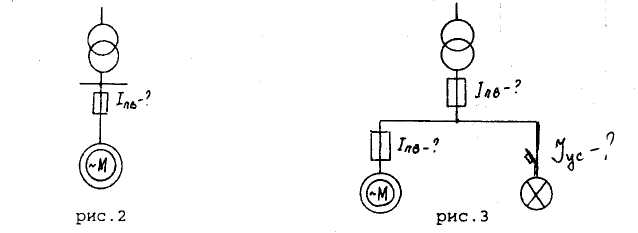 РЕШЕНИЕ:1. Определяем номинальный ток двигателя2. Определяем пусковой ток двигателя3. Определяем ток плавкой вставкигде Кп=1,6 ÷2,5- коэффициент, учитывающий условия пуска. Принимаем предохранитель ПН-2-500, Iпр=250А со стандартной плавкой вставкой, Iпв = 150А 4. Выбранную плавкую вставку проверяем на надежность срабатывания при коротком замыканиичто удовлетворяет заданным условиям.Пример 2. Выбрать плавкие предохранители для защиты осветительной сети. Выбрать автоматический выключатель. Рассчитать и выбрать предохранители для защиты магистрали.Мощность двигателя Рн=15кВт; UH=220В; ηДВ =0,89; cosγДВ=0,85; А; IН=32А (см.рис.3)РЕШЕНИЕ:1. Определяем номинальный ток двигателя2. Определяем ток плавкой вставки для защиты двигателя с фазным ротором Принимаем предохранитель ПР-2-100, Iпр=100А со стандартной плавкой вставкой Iпв=80А.Выбранную плавкую вставку проверяем на надежность срабатывания при КЗ. что удовлетворяет заданному условию.3. Рассчитываем уставку тока защиты осветительной сети Принимаем  автоматический выключатель А-3700, IУС=100А. [4]4. Рассчитываем ток плавкой вставки для защиты магистралиНо у нас двигатель с фазным ротором, следовательно пуск плавным, тоПринимаем предохранитель РП-2-100, IПР=100А со стандартной плавкой вставкой IПВ=100А (для защиты магистрали). Выбранную плавкую вставку проверяем на надежность срабатывания при КЗ.что удовлетворяет заданному условию.Пример 3. Определить мощность и число трансформаторов ГПП угольного разреза, от ГПП которого запитываются добычные экскаваторы ЭКГ-5А - 2шт., вскрышные ЭКГ-8И- 3шт., переэкскавация ЭШ-10/70 – 2шт, а также низковольтные электроприемники: буровые станки 2СБШ-200 - 2шт., электросварка ТС-500 - 5шт.РЕШЕНИЕ:Для проведения расчета составляем таблицу №1 всех электроприемников по группам с указанием их единичных Рн, Sh и суммарных ∑Ph, ∑Sh номинальных мощностей; напряжения; коэффициентов спроса Ксп; коэффициентов мощности и реактивной мощности, выбранных по 1, а также табл.5 данных методических указаний. Здесь же определены расчетная мощность по каждой группе Рр, Qp для расчета мощности трансформаторов ГПП, а также для запитки низковольтных электроприемников.Используя расчетные данные сводной таблицы №1, определяем мощность трансформаторов ГПП:К установке на ГПП принимаем 2 трансформатора ТМ-400/35/6.Коэффициент загрузки трансформатора в нормальном режиме составит:При отключении одного из трансформаторов коэффициент загрузки второго трансформатора составит:Так как SГПП определялась с учетом перегрузки трансформаторов на 20-30%, то в данном случае трансформатор будет загружен на 116, что вполне допустимо.Определяем мощность трансформаторов для запитки низковольтных электроприемников:где cosγСР.ВЗ  - соответствует средневзвешенному коэффициенту мощности реактивной, т.е tgγСР.ВЗ.;КСМ=0,85÷0,95 – коэффициент совмещения максимума нагрузок электроприемников групп.Для запитки одного бурового станка 2СБШ-200 принимаем передвижную трансформаторную подстанцию ПКТП-400-6/0,4 с мощностью трансформатора SН.Н.=400кВА, а для запитки сварочных аппаратов принимаем  трансформаторную подстанцию ПКТП-250-6/0,4. Общая мощность трансформатора по низковольтной нагрузке составят :Таблица 1.Пример 4. Рассчитать токи КЗ и мощность КЗ в точке короткого замыкания – К методом относительных (базисных) единиц (рис.4).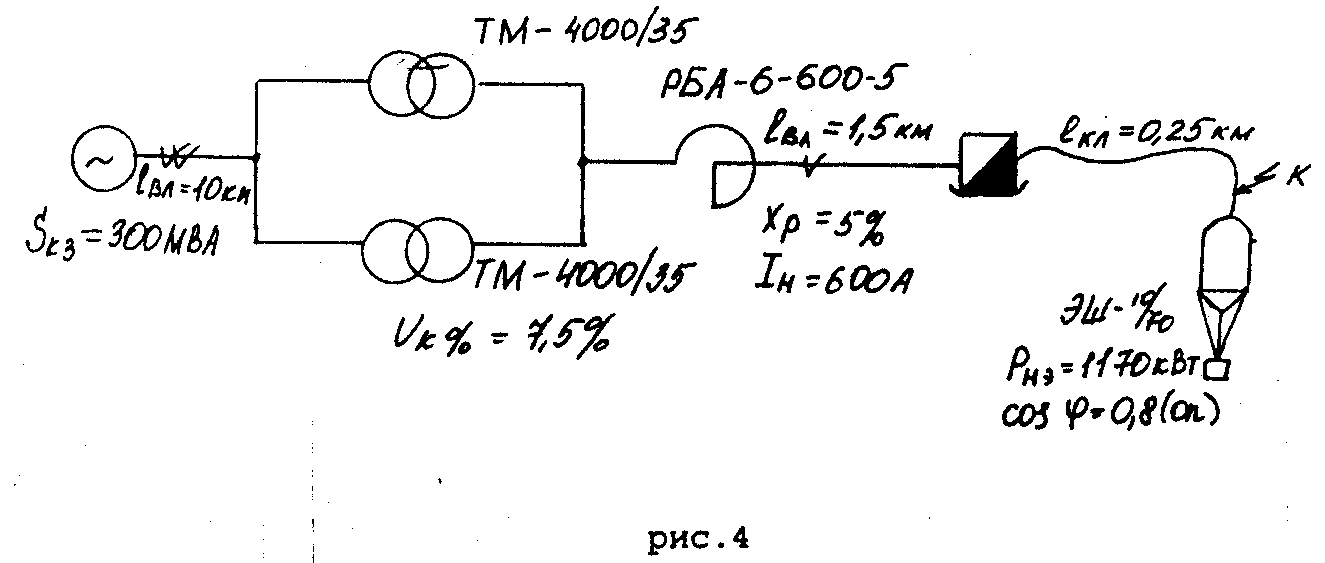 Решение:Выбираем базисные величины Sб=100МВА;  Составляем схему замещения: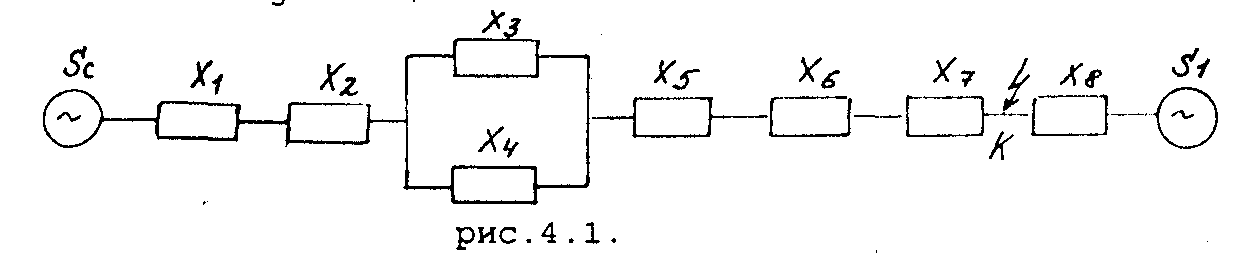 Определяем и приводим сопротивления элементов  схемы к базисной мощности и базисному напряжению:Сопротивление источника питанияСопротивление воздушной ЛЭП, напряжением 35кВСопротивление двухобмоточного трансформатора ГСПСопротивление реактораСопротивление воздушной ЛЭП напряжением 6кВСопротивление гибкого экскаваторного кабеля напряжением 6кВСопротивление сетевого двигателя экскаватораУпрощаем схему замещения относительно точки К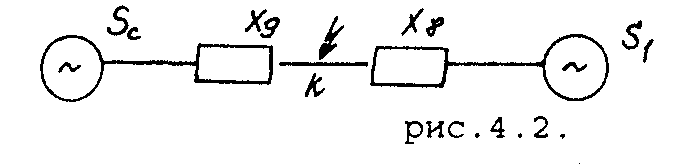 Находим ток КЗ в точке К от энергосистемыНаходим ток КЗ в точке К от сетевого двигателя S1где Кt – кратность тока КЗ, посылаемого сетевым двигателем S2 По расчетной кривой затухания тока КЗ [Л2], определяемОпределяем установившееся значение трехфазного тока КЗ в точке КОпределяем ударный ток КЗ в точке КОпределяем действующее значение полного тока КЗ в точке КОпределяем двухфазный ток КЗ в точке КОпределяем мощность КЗ в точке КПример 5:Рассчитать точки КЗ и мощность короткого замыкания в низковольтных сетях методом именования единиц. Электроприемники запитываются от ГПП, данные схемы электроснабжения следующие: ЛЭП-6кВ выполнена проводом А-70; l=1км; ДСР=1500мм; силовой трансформатор Т-SНОМ=100кВа; UК.З.%=5,5%; РМ=11,6кВт; асинхронный двигатель М, РНОМ=150кВт, запитывается гибким кабелем ГРШЭ-3х50 длиной lГК=300м. Двигатель имеет технические данные: ηДВ=0,94, UНОМ=380В, cosγДВ=0,91.Принципиальная схема участковой подстанции – рис.5.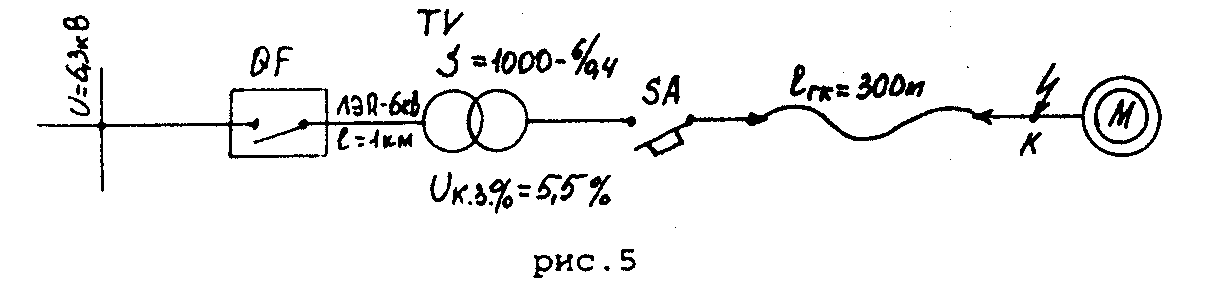 Решение:1. Определяем сопротивление элементов цепи до точки КЗ – «К»:Питающей системы:где SНОМ.О=350МВА – номинальная мощность отключения высоковольтного выключателя В. ЛЭП-6кВ; где  RЛ = ro · l · 103 = 0,46 · 1 · 103 = 460 мОмRЛ = RЛ ·Uб  2/ UH2 = 460 · 0,42/62 = 2,05 мОм  Трансформаторагде РМ – потери в меди.(потери при  к.з. в трансформаторе)Определяем сопротивление гибкого кабеля:Определяем суммарные сопротивления до точки КЗ -«К»Определяем установившийся ток короткого замыкания в точке КЗ –«К»Определяем двухфазный ток КЗОпределяем ударный ток к.з.: Определяем мощность КЗ в точке –«К»: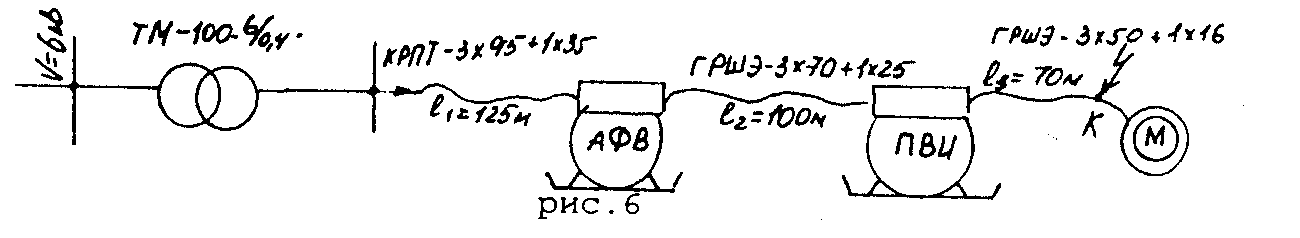 решение:Зная длину отдельных кабелей, их сечение, определяем приведенную длину от трансформатора до наиболее удаленной точки КЗ по формуле:где К1, К2, КП – коэффициент приведения, т.е. сечения различных кабелей, по которым проходит путь тока КЗ к точке короткого замыкания, приведены к сечению, равному S=50мм2, т.е. любоеl1, l2, lП – действительные длины кабелей разного сечения до точки КЗ «К».Зная приведенную длину до точки КЗ и мощность трансформатора SТР=100кВА, по кривым определяем 2-х фазный ток короткого замыкания следующим образом: по оси LПРИВ находим приведенную длину LПРИВ =209,5м и из этой точки восстанавливаем перпендикуляр до кривой затухания точки пересечения проводим прямую параллельную оси LПРИВ до пересечения с осью со значениями двухфазного тока КЗ. У нас I(2)КЗ=1250А.Методика решения задачПример:1. Согласно рис.12 и данным:Коэффициент спроса КСП=0,73. Время использования максимальной нагрузки ТМ=4200ч, установившийся ток на шинах ГПП на стороне 6кВ I∞к =5,6кА.Рассчитать сечения воздушных и кабельных ЛЭП по току нагрева и экономической плотности тока, сечения кабелей проверить на потери напряжения до самого удаленного электроприемника. При выборе сечения воздушных и кабельных ЛЭП учитывать условия механической прочности.РЕШЕНИЕ:Вычерчивать схему электроснабжения участка (разреза).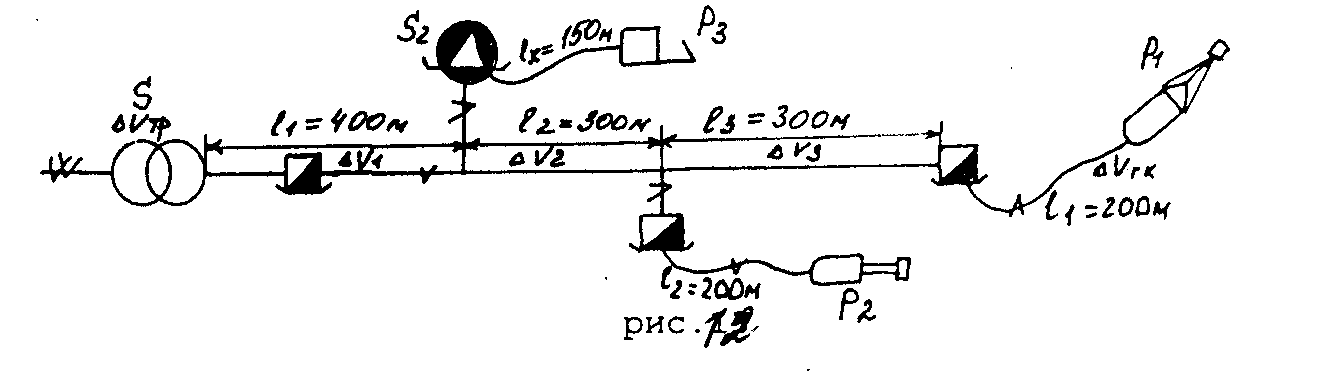 Рассчитываем сечения воздушных и кабельных ЛЭП для отдельных электроприемников:1. Определяем расчетный ток нагрузки, потребляемой шагающим экскаватором – Р1.С поправкой на температуру окружающей среды t=+300C, КТ =0,84 (Л 6)Расчетному току нагрузки соответствует высоковольтный гибкий кабель КГЭ-3 х 16+1 х 6+1 х 6По условиям механической прочности принимаем кабель КГЭ-3 х 25+1 х 10+1 х 6		 (2, с.246)Выбранное сечение кабеля проверяем на термическую устойчивость токам КЗ		(1, с.261)Принимаем по термической прочности кабельКГЭ-3 х 35+1 х 10+1 х 62. Определяем расчетный ток нагрузки, потребляемый экскаватором (Р2);С поправкой на температуру окружающей среды t=+300C, К=0,84По расчетному току нагрузки и условиям механической прочности принимаем гибкий кабель КГЭ-3 х 25+1 х 10+1 х 6Выбранное сечение гибкого кабеля проверяем на термическую устойчивостьгде с=165- коэффициент, зависящий от максимально допустимой и начальной температуры кабеля, для кабеля с медными видами и напряжением до 10кВ величина с=165 (Л6)tп- приведенное время протекания короткого замыкания, соответствующее времени, в течении которого установившийся ток КЗ выделит ток КЗ за действительное время его протекания, сек. Для карьерных распределительных сетей tФ=0,25-1,2с, т.е. равно суммарному времени срабатывания максимальной защиты и отключения выключателя;I∞к - установившийся ток короткого замыкания, А. Следовательно, к установке принимаем кабель типа КГЭ-3 х 25+1 х 10+1 х 6. По расчетному току нагрузка для подвода электроэнергии к экскаватору подходит алюминиевый провод А-16, для которого , , но по условиям механической прочности алюминиевых проводов для карьерных высоковольтных ЛЭП принимаем провод А-25, .3. Определяем расчетный ток нагрузки, потребляемый буровым станком (РЗ):По расчетному току нагрузки принимаем гибкий кабель КГ-3 х 16+1 х 10+1х6, Определяем расчетный ток нагрузки с высокой стороны бурового станка,По данному току нагрузки и условиям механической прочности принимаем отпайку к буровому станку из алюминиевого провода А-25, у которого , .4. Определяем общий ток нагрузки фидераПо данному току нагрузки предварительно принимаем провод АС-25,  выбранное сечение фидера (стационарной ЛЭП) проверяем по экономической плотности тока:где - экономическая плотность тока, А/мм2, для Т=4200, =1,1А/мм2 (Л6)Из двух сечений принимаем наибольшее, т.е. принимаем провод АС-120, ,  т.е. 330>115,23.5. Выбранное сечение воздушных и кабельных ЛЭП проверяем по допустимой потери напряжения. Расчет потери напряжения ведем до самого удаленного от источника питания электроприемника, то есть до ЭШ(Р1).либогде β- коэффициент загрузки трансформатора;Обозначим:и при (3 с.310, табл.26),где L1 – длина L участка стационарной ЛЭП, м;Общие потери самого удаленного электроприемника:что удовлетворяет требованиям ВОПРОСЫ И ЗАДАЧИ КОНТРОЛЬНОЙ РАБОТЫНазовите специфические особенности эксплуатации электрооборудования на открытых горных работах.Перечислите основные требования, предъявляемые к электрооборудованию в рудничном нормальном исполнении (РН). Перечислите основные требования, предъявляемые к рудничному электрооборудованию повышенной надежности (РП).Перечислите основные требования, предъявляемые к рудничному электрооборудованию во взрывонепроницаемой оболочке (РВ). Перечислите основные требования, предъявляемые к рудничному в взрывобезопасному электрооборудованию при любых повреждениях (РО).Опишите порядок допуска рудничного электрооборудования в эксплуатацию на открытых горных работах. Опишите порядок испытания рудничного взрывобезопасного электрооборудования, область его применения.Опишите назначение и классификацию низковольтной аппаратуры.Объясните защиту рудничных электроустановок U≤1000 с помощью плавких предохранителей. Опишите выбор и расчет плавких вставок предохранителей в сетях U≤1000 В.Опишите защиту электроустановок с помощью максимальных электромагнитных реле. Опишите расчет тока уставки максимального электромагнитного реле для защиты различных электроприемников.Опишите защиту электроустановок с помощью тепловых реле и температурныхОбъясните принцип работы нулевой и минимальной защиты.Объясните причины возникновения электрической дуги и способы ее гашения.Опишите конструкцию контактов и материалов, применяемых для их изготовления.Опишите назначение и устройство рубильников и переключателей Выбор рубильников и переключателей.Опишите принцип работы и схемы включения барабанных и кулачковых контроллеров.Опишите принцип работы и схемы внутренних соединений кнопочных постовОпишите устройство и электрические схемы включения автоматических выключателей в нерудничном исполнении.Поясните устройство и работу электромагнитных контакторов постоянного и переменного токаОпишите назначение, конструкцию и типы магнитных пускателей общепромышленного исполнения.Начертите и объясните схему управления асинхронным двигателем с помощь нереверсивного магнитного пускателя ПАЕ (ПА) .Начертите и объясните схему управления асинхронным двигателем с помощью реверсивного магнитного пускателя ПАЕ (ПМЕ).Опишите назначение, виды и схемы электрических блокировок в магнитных пускателях общепромышленного исполнения.Опишите назначение, конструкцию и типы тиристорных пускателей.Перечислите основные требования правил безопасности при эксплуатации и ремонте низковольтной электроаппаратуры.Перечислите основные требования к электроснабжению открытых горных работ. Классификация потребителей на категории.Дайте понятие о коэффициенте спроса. Определение мощности подстанции методом коэффициента спроса.Дайте понятие о коротком замыкании Физический процесс короткого замыкания.Дайте понятие о базисных величинах и относительных единицах. Определение относительных сопротивлений отдельных элементов расчетной схемы. Опишите определение тока и мощности короткого замыкания в высоковольтных сетях методов относительных единиц.Опишите расчет токов короткого замыкания в низковольтных сетях методом именованных единицПоясните расчет токов короткого замыкания в низковольтных сетях методом приведенных длин по кривым затухания.Опишите устройство силового трансформатора серии ТМН. Условия параллельной работы силовых трансформаторовОпишите устройство в трансформаторах для регулировки напряжения под нагрузкойНачертите эскизы, опишите устройство и работу высоковольтного выключателя ВМБ-10Начертите эскизы, опишите устройство и работу высоковольтного выключателяВМП-10.Начертите эскизы, опишите устройство и работу разъединителяОпишите назначение и устройство привода ПРБА, вычертите схему электрических соединений и поясните работу приводаОпишите назначение и устройство привода ПС-10 либо ПЭ-11, вычертите схему дистанционного управления приводом и поясните ее работуДайте понятие о перенапряжениях. Опишите устройство и работу стержневых и тросовых молниеотводовНачертите и объясните назначение, устройство и работу вентильного разрядника.Начертите и объясните назначение, устройство и работу трубчатого разрядника.Дайте понятие о релейной защите, перечислите основные требования, предъявляемые к нимНачертите и объясните назначение и работу принципиальных схем максимально-токовых защит мгновенного действия и с независимой от тока выдержкой времениНазначение, конструкция и электрическая схема трансформатора нулевой последовательности.Начертите эскизы измерительных трансформаторов тока и напряжения, объясните их устройство и работуОпишите назначение и устройство защитного заземления на открытых горных работахПоясните, как осуществляется контроль за исправностью защитного заземления измерителем М-41645-59. По данным таблиц №3 рис. 7,8,9:1. Рассчитать токи плавких вставок и токи уставок максимальных токовых реле;2. Выбрать плавкие вставки и тип предохранителя, выбрать автоматические выключатели и номинальные токи установок;3. Проверить на надежность срабатывания выбранные плавкие вставки и токи уставок максимальных токовых реле автоматических выключателей. 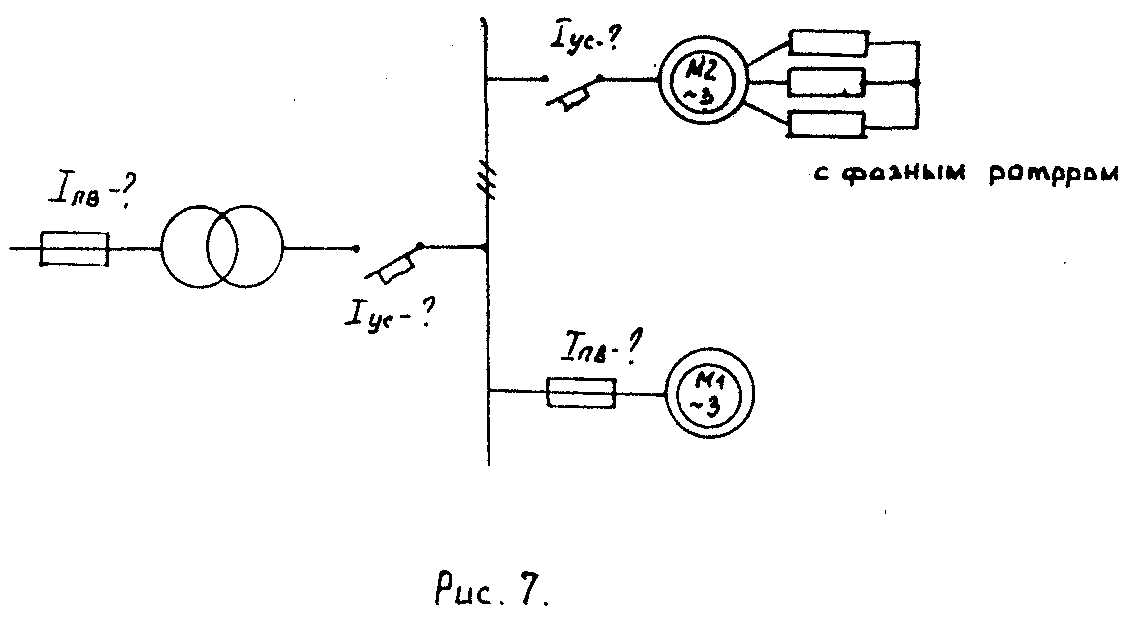 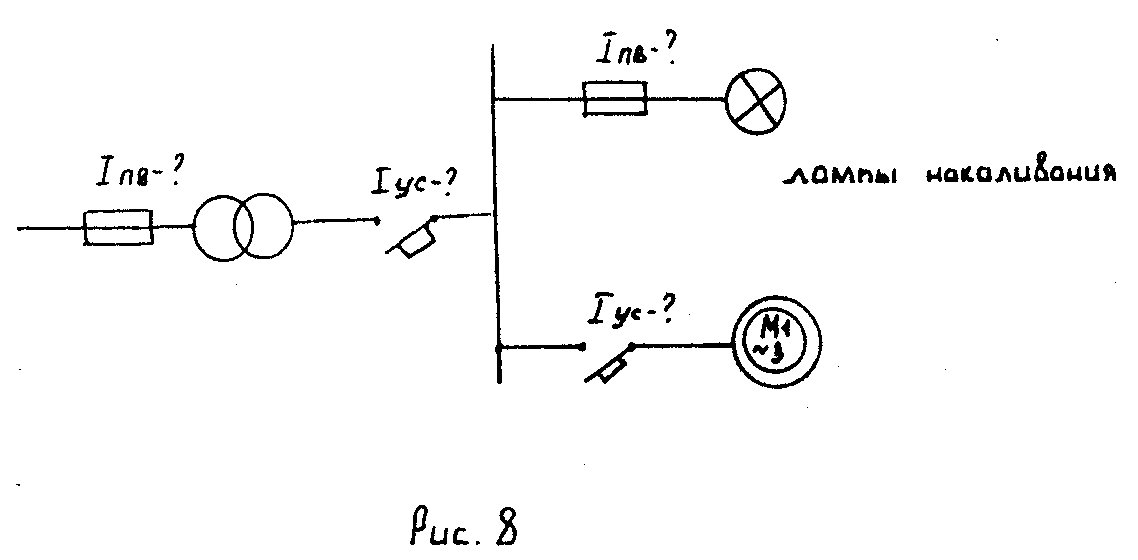 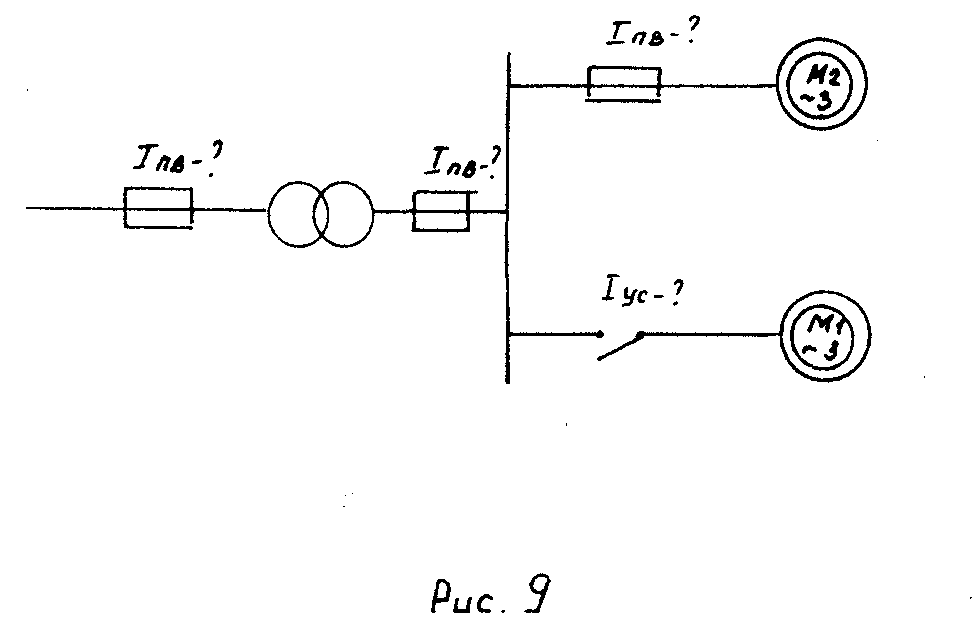 Таблица № 3.60-74. По данным таблицы №4 1. Рассчитать мощность участковой подстанции2. Выбрать тип трансформаторов участковой подстанции и их количество;3. Рассчитать мощность трансформаторов для запитки низковольтных электроприемников. Выбрать их тип и количество.75-84. По данным таблицы №6 рис.10, 11 – рассчитать:1. Токи короткого замыкания в высоковольтных сетях методом относительных единиц (рис.10);2. Токи короткого замыкания в низковольтных сетях методом именованных единиц (рис.11).Таблица № 6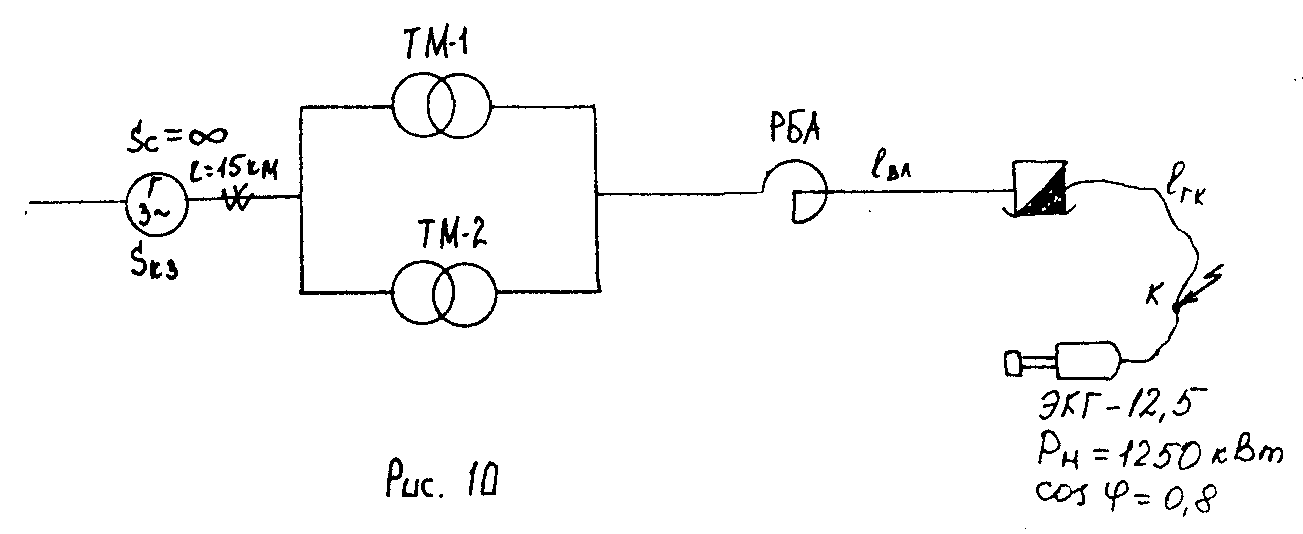 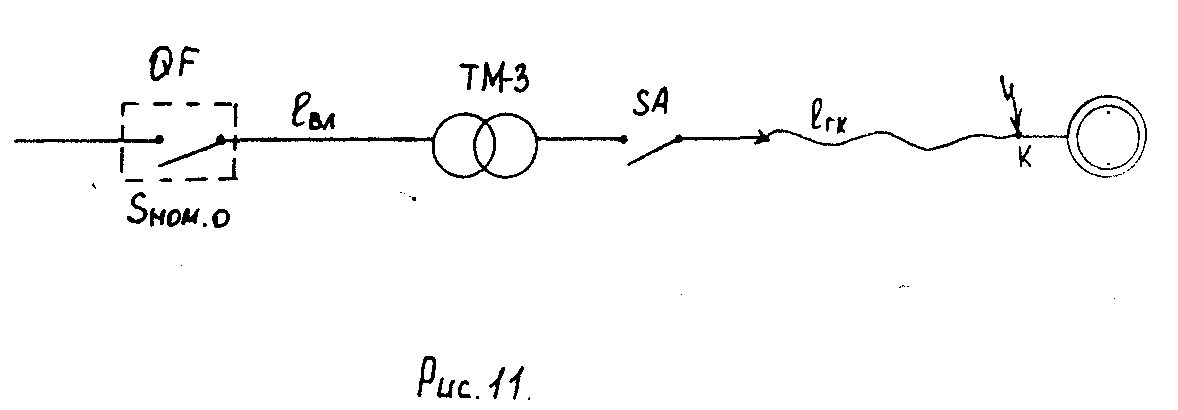 Опишите основные особенности электрификации угольных разрезов.Начертите и опишите основные схемы распределения электроэнергии на открытых горных разработках. Опишите назначение и устройство высоковольтного приключательного пункта ЯКНО-1ОУ.Начертите и объясните принципиальную схему ЯКНО-10У.Начертите схему ЯКНО и по ней объясните виды электрической защиты.Опишите назначение и устройство воздушных линий электропередач на открытых горных работах.Опишите назначение и устройство передвижных опор, применяемых на открытых горных работах.Объясните назначение и виды блокировок в ЯКНО-10У и ЯКНО-6В.Начертите эскизы и объясните устройство гибких кабелей марок КГ, КГЭ.Опишите, чем отличается приключательный пункт ЯКНО-10У от ЯКНО-6В или КРУПЭ.Опишите способы прокладки гибких и бронированных кабелей. Поясните расчет сечения воздушных и кабельных ЛЭП по току нагрева. Поясните расчет сечения воздушных и кабельных ЛЭП по экономической плотности тока. Дайте понятие о потере напряжения. Поясните расчет потери напряжения в воздушных и кабельных ЛЭП.Начертите и объясните принципиальную схему КРУПП (или КРУПЭ, или ЯКНО-6В), его технические данные.Начертите и объясните принципиальную схему ПСКТП-400/6, ее технические данные.Опишите измерение сопротивления изоляции при помощи мегомметра. Правила безопасности при работе с мегомметром.Объясните назначение и устройство УАКИ-380. Начертите схему УАКИ-380.Начертите схему Г-Д с одноступенчатым возбуждением. Объясните порядок пуска двигателя, регулирование частоты вращения и торможения.Начертите и опишите работу схемы защиты от однофазных замыканий на землю в сетях свыше 1000 В.Перечислите основные требования по эксплуатации электрического оборудования и воздушных сетей на открытых горных работах. Опишите общее устройство электропривода одноковшовых экскаваторов и подвод к ним электроэнергии.Опишите общее устройство электропривода и способы подвода электроэнергии к многоковшовым экскаваторам.Опишите электрооборудование буровых станков и подвод к ним электроэнергии.Опишите силовое электрооборудование насосных или землесосных, или компрессорных установок.Опишите электропривод и электрооборудование конвейерных установок.Объясните назначение электрического освещения для открытых горных работ. Перечислите объекты, подлежащие освещению.Опишите назначение и устройство, достоинства и недостатки люминесцентных ламп. Начертите схему включения люминесцентной лампы и опишите принцип ее работы.Опишите назначение и устройство, достоинства и недостатки ламп накаливания.Начертите схему включения и опишите устройство, принцип работы, достоинства и недостатки дуговых ртутных ламп.Опишите устройство и работу, достоинства и недостатки ксеноновых ламп.Опишите устройство осветительных приборов, светильников и прожекторов.Начертите и опишите работу схемы автоматическим управлением наружным освещением на разрезах.Опишите расчет освещения точечным методом.Опишите расчет освещения помещения методом коэффициента использования светового потока.Опишите расчет освещения методом светового потока. Опишите расчет сечения проводников осветительной сети.Опишите расчет мощности осветительного трансформатора и его выбор.Опишите общие сведения о коэффициенте мощности, его физическую, сущность и его народнохозяйственное назначение.Перечислите основные мероприятия на повышение cos без применения специальных компенсирующих устройств.Опишите повышение коэффициента мощности применением синхронных компенсаторов, их достоинства и недостатки. Опишите повышение коэффициента мощности применением статических конденсаторов, их достоинства и недостатки.Тяговые подстанции переменного тока.Опишите расчет мощности конденсаторных установок. Начертите и опишите схему включения конденсаторов.Опишите способы уменьшения коммутационных перенапряжений при применении вакуумных выключателей.Объясните оплату за электроэнергию по двухставочному тарифу.Опишите роль и назначение электрической связи на горных работах. Перечислите виды связи.Режимы нейтралей в электрических сетях на горных работах.Способы защиты от поражения электрическим током.Изоляция, виды контроляПеречислите виды сигнализации на горных работах, значение каждого вида сигнализации. По данным таблицы № 8 и рис. 13 рассчитать сечение воздушных и кабельных ЛЭП по току нагрева и экономической плотности тока; сечения кабелей проверить на термическую устойчивость токам КЗ. Выбранные сечения проверить на потерю напряжения до самого удаленного электроприемника. При выборе сечения воздушных и кабельных ЛЭП учитывать условия механической прочности.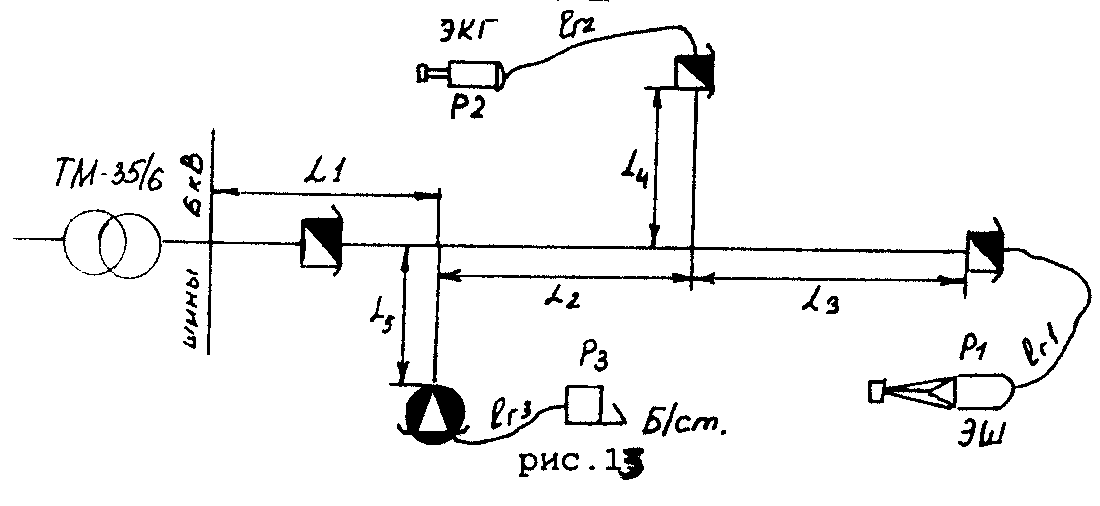 Таблица 8.Примечание:1. Технические данные силовых трансформаторов взять из литературы2. 3. Коэффициент спроса – КСП=0,74. Время использования максимальной нагрузки ТН=3000-5000ч.5. Установившийся ток короткого замыкания 147-154.  По данным таблицы 8 рассчитать освещение объекта, приняв соответствующий заданию способ расчёта. Выбрать тип и количество осветительных приборов. Принять напряжение осветительной сети Uс =220ВТаблица 8155-163 Решить задачу, данные для своего варианта взять из таблицы 9. Угольный разрез. Расположенный (см.свой вариант) имеет следующие энергетические показатели:Заявленная мощность, участвующая в максимуме нагрузки энергосистемы – Р3;Годовое потребление активной энергии – Wа; реактивной – Wр;Годовая производительность П, тыс. тонн;Списочный состав – ПСП, чел.;Длительность рабочей смены; число рабочих дней – см. табличные данные. Определить основные показатели по использованию электроэнергии.ПРИМЕЧАНИЕ: суммарную скидку или надбавку к тарифу на электрическую энергию при решении задач 27-35 – не рассчитывать.Таблица 9Характеристики электрооборудования одноковшовых экскаваторов приведены в таблице 5.Таблица № 5Контрольная работаНаименование электро-приемниковштРн, кВтSн, кВА∑Рн, кВт∑Sн, кВАКСПТCosγРtgγРРасчетная мощностьРасчетная мощностьSТСН, кВАНаименование электро-приемниковштРн, кВтSн, кВА∑Рн, кВт∑Sн, кВАКСПТCosγРtgγРРр=Кспт. ∑РнQр=Рр. tg γРSТСН, кВАДобыча ЭКГ-5А22505000,730,651,17362427100х2Вскрыша ЭКГ-8И363018900,670,91-0,461266,3-582,5100х3Переэкскавация ЭШ-10/702125025000,690,91-0,461725-793250х2Итого по высоковольтной нагрузке:3353,3-948,51000Электроприемники – 0,4кВЭлектроприемники – 0,4кВЭлектроприемники – 0,4кВЭлектроприемники – 0,4кВЭлектроприемники – 0,4кВЭлектроприемники – 0,4кВЭлектроприемники – 0,4кВЭлектроприемники – 0,4кВЭлектроприемники – 0,4кВЭлектроприемники – 0,4кВБуровые станки 2СБШ-20023867720,600,701,00463,2463,2Электросварка ТС-5005321600,300,352,7048129Итого по высоковольтной нагрузке:511,2592,8Всего∑3864,5∑355,7№ воп-росаЭлектр приёмникиЭлектр приёмникиЭлектр приёмникиТехнические данныеТехнические данныеТехнические данныеУсловия пускаУсловия пускаIКЗ(2), А№ рис.№ воп-росаМ1 кВтМ2 кВтРл кВтUКВКПДCosγМ1М2IКЗ(2), А№ рис.452025-0,400,840,09ТяжелыйФазный210074615-50,230,850,85Легкий-9008473030-0,400,900,90ЛегкийСредний25009481525-0,400,850,90СреднийЛегкий19009499-100,230,900,90Средний-11008503040-0,400,900,81ТяжелыйЛегкийФазный2400210079512510-0,400,810,90-Средний--5210-100,230,900,85Тяжелый-9008532510-0,400,800,82ЛегкийЛегкий19509542525-0,400,870,85ТяжелыйТяжелый220095515-80,230,910,87Средний-8008565040-0,400,850,81ТяжелыйТяжелый31509574010-0,400,900,87СреднийЛегкий120095812-90,230,950,90Тяжелый-6508594545-0,400,800,85ЛегкийСредний38009Таблица № 4Таблица № 4Таблица № 4Таблица № 4Таблица № 4Таблица № 4Таблица № 4Таблица № 4Таблица № 4Таблица № 4Таблица № 4Таблица № 4Таблица № 4Таблица № 4Таблица № 4Таблица № 4Таблица № 4№ воп-росаНаименование высоковольтных электроприемников (количество-n)Наименование высоковольтных электроприемников (количество-n)Наименование высоковольтных электроприемников (количество-n)Наименование высоковольтных электроприемников (количество-n)Наименование высоковольтных электроприемников (количество-n)Наименование высоковольтных электроприемников (количество-n)Наименование высоковольтных электроприемников (количество-n)Наименование низковольтных электроприёмников (n·кВт=Ру)Наименование низковольтных электроприёмников (n·кВт=Ру)Наименование низковольтных электроприёмников (n·кВт=Ру)Наименование низковольтных электроприёмников (n·кВт=Ру)Наименование низковольтных электроприёмников (n·кВт=Ру)Наименование низковольтных электроприёмников (n·кВт=Ру)Наименование низковольтных электроприёмников (n·кВт=Ру)Наименование низковольтных электроприёмников (n·кВт=Ру)Наименование низковольтных электроприёмников (n·кВт=Ру)№ воп-росаЭКГ-4,6ЭКГ-8ЭКГ-12,5ЭВГ-35/65ЭШ-10/70ЭШ-15/90ЭШ-25/100ЭлектросваркаЭлектромеханические мастерскиеКомпрессоры передвижныеНасосы водоотли вныеНасосы землесосы гидромеханическиеЛенточные конвейеры сборныеЛенточные конвейеры забойныеСтанки ударного буренияСтанки вращательного бурения602-1-2--2х16--2х250-----61-3---1-3х16----6х32---6213--2--2х16-------1х320633-2-1--4х16-1х250------644----2-2х32---1х630----65-21--1-4х32-------2х32066----2-24х16-------4х4067-2-1---3х32-2х250---5х25-1х320685---3--5х32-5х250--2х30---69-4---2-4х32-1х250-2х125---2х4070--3---2-9х25---6х32--1х320712--12--5х16--5х125----2х4072-5--2--5х32-------2х320736----2-6х16--4х125----5х4074--4-4--4х32-2х125--6х324х25--№ воп-роса№ рисункаДлина воздушных и кабельных ЛЭП(м); сечение жилы кабеля (мм)Длина воздушных и кабельных ЛЭП(м); сечение жилы кабеля (мм)Длина воздушных и кабельных ЛЭП(м); сечение жилы кабеля (мм)Длина воздушных и кабельных ЛЭП(м); сечение жилы кабеля (мм)Длина воздушных и кабельных ЛЭП(м); сечение жилы кабеля (мм)Типы силовых трансформаторов и реакторовТипы силовых трансформаторов и реакторовТипы силовых трансформаторов и реакторовТипы силовых трансформаторов и реакторовТипы силовых трансформаторов и реакторовSКЗ, мВ.АSНОМ,О мВ.А№ воп-роса№ рисункаLВЛLКАL1, S1L2, S2L3, S3ТМ-1ТМ-2ТМ-3ТМ-4РБАSКЗ, мВ.АSНОМ,О мВ.А7510300200---1000-35/61000-35/6--6-400-3500-76101500250---2500-35/62500-35/6--6-400-4350-77102000300---4000-35/104000-35/10-----78102500150---6300-35/106300-35/10--6-1000-6600-79101000200---1600-35/61600-35/6--6-2000-8800-80111200300-----20-6/0,4---2008111800250-----30-6/0,4---30082111500400-----50-10/0,525---35083111800150-----100-6/0,4---50084112100200-----100-6/0,23---400№ воп-росаМощность потребителя, кВт,Мощность трансформатора, кВАМощность потребителя, кВт,Мощность трансформатора, кВАМощность потребителя, кВт,Мощность трансформатора, кВАМощность потребителя, кВт,Мощность трансформатора, кВАМощность потребителя, кВт,Мощность трансформатора, кВАДлина воздушных ЛЭП, мДлина воздушных ЛЭП, мДлина воздушных ЛЭП, мДлина воздушных ЛЭП, мДлина воздушных ЛЭП, мДлина кабельных ЛЭП, мДлина кабельных ЛЭП, мДлина кабельных ЛЭП, м№ воп-росаS1S2Р1Р2Р3L1L2L3L4L5lr1Lr2Lr313225006312502505540015020050200250200150133400016019905201253002002505025025020015013425006381512504050020010010015025020020013525004009602500320700150150501002502002501362500250125025016020030020015040020020025013740001001990250552502503002004502003002001382500630815520386350150200250150200250250139250016096052012540010010030020015025030014025002501250520160700150501001503003002501414000631990250401006001001504002002503001421600400815250320300250150150300300200250143250025096025012540020050200200250200250144250063125052040200300100250600250250300145250025019002501601504501501006503001502501461600160815250125250300100150500300200250№воп-росаНаименование объектаРазмеры объектаРазмеры объектаРазмеры объекта№воп-росаНаименование объектаДлина, мШирина, мВысота, м147Место разгрузки ж.д.составов, автомобилей2507148Помещение землесосной установки в районе землесосных зумпфов30153149Машинное помещение2083150Ж.д. пути в пределах разреза8003-151Автодорога в пределах разреза10009-152Конвейерная галерея12022,2153Места производства буровых работ1515-154Территория участка в районе ведения работ500200-№ ва-риан-таП,тыс.тоннРЗ,кВтГодовое потребление эл. энергии разрезаГодовое потребление эл. энергии разрезаСписочный состав, число рабочих дней в году, длительность  рабочей сменыСписочный состав, число рабочих дней в году, длительность  рабочей сменыСписочный состав, число рабочих дней в году, длительность  рабочей смены№ ва-риан-таП,тыс.тоннРЗ,кВтWА, кВт.чWР, квар.чNСПДн.tСМ.1552,6550015,4*1064,6*10670030071563,28560014,8*1064,1*10678029081574,0610021,2*1066,4*10685029581582,5485011,4*1063,1*10662030071592,95553018,1*1064*10674028571603,1556011,6*1064,2*10675030071613,25560018,4*1065,5*10676030081623,60580020*1065,6*10680030071633,2560018,3*1065,3*1067603057Тип экскаватораПодводимое напряжение, ВМощность, кВт, кВАМощность, кВт, кВАТип экскаватораПодводимое напряжение, ВТрансформаторов собственных нужд, кВаСетевого электродвигателя, кВтЭКГ-5А6000100250ЭКГ-8И6000100630ЭКГ-12,560001601250ЭВГ-2060002502500ЭВГ-35/656000320+5602х2100ЭШ-20/9060002х4002500ЭШ-10/7060002501250ЭШ-15/9060002х4001990ЭШ-20/7560002х4001990ЭШ-25/10060002х400+1002х2200Предпоследняя цифра шифраПоследняя цифра шифраПоследняя цифра шифраПоследняя цифра шифраПоследняя цифра шифраПоследняя цифра шифраПоследняя цифра шифраПоследняя цифра шифраПоследняя цифра шифраПоследняя цифра шифраПоследняя цифра шифраПоследняя цифра шифраПредпоследняя цифра шифра00123456789Предпоследняя цифра шифра01, 45, 70, 75, 85, 132, 1472, 46, 71, 76, 86, 133,1483, 47 72, 77, 87, 134, 1494, 48, 73, 78, 88, 135, 1505, 49, 74, 79, 89 ,136,1516, 50, 60, 80, 90, 137,1527, 51, 61, 81, 91, 138,1538, 52, 62, 82, 92, 139,1549, 53, 63, 83, 93, 140,155Предпоследняя цифра шифра110, 54, 60, 84, 94, 141,15611, 55, 61, 75, 95, 142,15712, 56, 62, 76, 96, 143, 15813, 57, 63, 77, 97, 144, 15914, 58, 64, 78, 98, 145, 16015, 59, 65, 79, 99, 146, 16116, 45, 66, 80, 100, 132, 16217, 46, 67, 81, 101, 133, 16318, 47, 68, 82,102, 134, 14719, 48, 69, 83, 103, 135, 148Предпоследняя цифра шифра220, 49, 64, 84, 104, 136, 14921, 50, 65, 75, 105, 137, 15022, 51, 66, 76, 106, 138, 15123, 52, 67, 77, 107, 139, 15224, 53, 68, 78, 108, 140, 15325, 54, 69, 79, 109, 141, 15426, 55, 70, 80, 110, 142, 15527, 56, 71, 81, 111, 143, 15628, 57, 72, 82, 112, 144, 15729, 58, 73, 83, 113, 145, 158Предпоследняя цифра шифра330, 59, 74, 84, 114, 146, 15931, 45, 60, 75, 115, 132, 16032, 46, 61, 76, 116, 133, 16133, 47, 62, 77, 117, 134, 16234, 48, 63, 78, 118, 135, 16335, 49, 64, 79, 119, 136, 14736, 50, 65, 80, 120, 137, 14837, 51, 66, 81, 121, 138, 14938, 52, 67, 82, 122, 139, 15039, 53, 68, 83, 123, 140, 151Предпоследняя цифра шифра440,54, 69, 87, 124, 141, 15241, 55, 70, 85, 125, 142, 15342, 56, 71, 76, 126, 143, 15443, 57, 72, 77, 127, 144, 15544, 58, 73, 78, 128, 145, 1561, 59, 74, 79, 129, 146, 1572, 45, 60, 80, 130, 132, 1583, 46, 61, 81, 131,133, 1594, 47, 62, 82, 91, 134, 1605, 48, 63, 83, 92, 135161Предпоследняя цифра шифра56, 49, 64, 84, 93, 136, 1627, 50, 65, 75, 94, 137, 1638, 51, 66, 76, 95, 138, 1479, 52, 67, 77, 96, 139, 14810, 53, 68, 78, 97, 140, 14911, 54, 69, 79, 98, 141, 15012, 55, 70, 80, 99, 142, 15113, 56, 71, 81, 100, 143,15214,57, 72, 82, 101, 144, 15315, 58, 73, 83, 102, 145, 154Предпоследняя цифра шифра616, 59, 74, 84, 103, 146, 15517, 45, 60, 75, 104, 132, 15618, 46, 61, 76, 105, 133,15719, 47, 62, 77, 106, 134, 15820, 48, 63, 78, 107, 135, 15921, 49, 64, 79, 108, 136, 16022, 50, 65, 8 0, 109, 137, 16123, 51, 66, 81, 110, 138, 16224, 52, 67, 82, 111, 139, 16325, 53, 68, 83, 112, 140, 147Предпоследняя цифра шифра726, 54, 69, 84, 113, 141, 14827, 55, 70, 75, 114, 142, 14928, 56, 71, 76, 115, 143, 15029, 57, 72, 77, 116, 144, 15130, 58, 73, 78, 117, 145, 15231, 59, 74, 79, 118, 146, 15332, 45, 60, 80, 119, 145, 15433, 46, 61, 81, 120, 144, 15534, 47, 62, 82, 121, 143, 15635, 48, 63, 83, 122, 142, 157Предпоследняя цифра шифра836, 49, 64, 84, 123, 141, 15837, 50, 65, 75, 124, 140, 15938, 51, 66, 76, 125, 139, 16039, 52, 67, 77,126, 138, 16140, 53, 68, 78, 127, 137, 16241, 54, 69, 79, 128, 136, 16342, 55, 70, 80, 129, 134, 14743, 56, 71, 81, 130, 135, 14844, 57, 72, 82, 131, 133, 14911, 58, 73, 82, 132, 92, 150Предпоследняя цифра шифра912, 59, 74, 84,93, 133, 15113, 45, 60, 75, 94,134,15214, 46, 61, 76, 95, 135, 15315, 47, 62, 77, 96, 136, 15416, 48, 63, 78, 97, 137, 15517, 49, 64, 79, 98, 138, 15618, 50, 65, 80, 99, 139, 15719, 51, 66, 81,100,140, 15820, 52, 67, 82,101,141, 15921, 53, 68, 83,102,142, 160